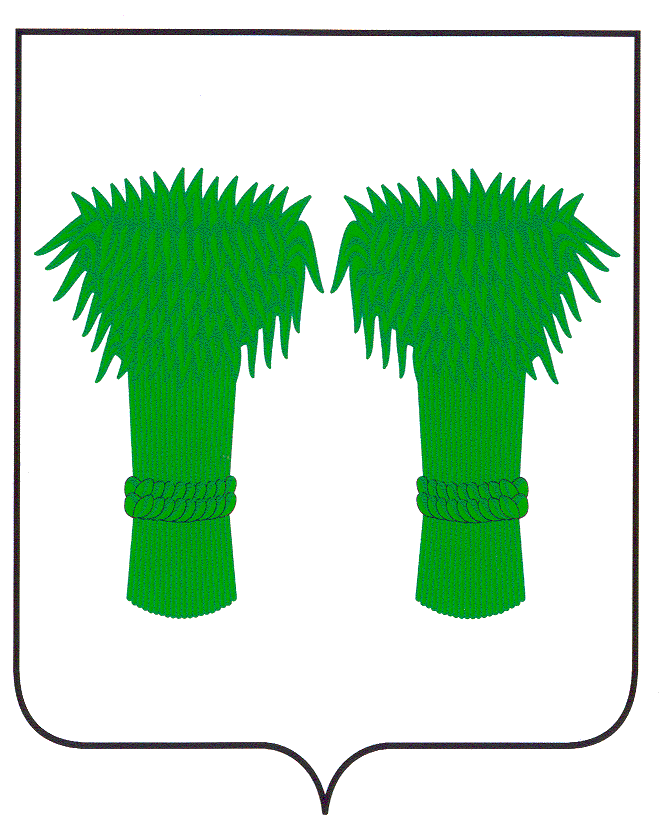 МУНИЦИПАЛЬНЫЙВЕСТНИК                                     информационный бюллетеньОфициальное издание районного Собрания депутатов иадминистрации Кадыйского муниципального районаРОССИЙСКАЯ ФЕДЕРАЦИЯКОСТРОМСКАЯ ОБЛАСТЬАДМИНИСТРАЦИЯ КАДЫЙСКОГО МУНИЦИПАЛЬНОГО РАЙОНАПОСТАНОВЛЕНИЕ«  10  » июня 2019 года							                                                     №  206О внесении изменений и дополнений в постановление администрацииКадыйского муниципального района от 01.10.2018 г № 346В целях реализации требований статей 25, 39 Уголовно-исполнительного кодекса Российской Федерации, статей 49, 50 Уголовного кодекса Российской Федерации руководствуясь Уставом Кадыйского муниципального района Костромской области, администрация Кадыйского муниципального района Костромской области постановляет:1.   Внести в постановление администрации Кадыйского муниципального района Костромской области от 01.10.2018 г № 346 «Об определении мест для отбывания исправительных работ,  назначенных  осужденному,  не имеющему основного  места работы,  а также  видов  обязательных работ, осужденными, и объектов, на которых отбываются указанные работы» следующие изменения и дополнения:1.1.  Таблицу пункта 2 « Городское поселение поселок КадыйКадыйского муниципального района» приложения № 1 «Места для отбывания исправительных работ, назначенных осужденному,  не имеющему основного  места работы» дополнить строкой 3 следующего содержания:2. Контроль за выполнением настоящего постановления возложить на руководителя аппарата администрации Кадыйского муниципального района С. С. Волкову.3. Настоящее постановление подлежит официальному опубликованию (обнародованию).Глава администрацииКадыйского муниципального района	В.В.ЗайцевРОССИЙСКАЯ ФЕДЕРАЦИЯКОСТРОМСКАЯ ОБЛАСТЬАДМИНИСТРАЦИЯ КАДЫЙСКОГО МУНИЦИПАЛЬНОГО РАЙОНАП О С Т А Н О В Л Е Н И Еот « 17 »   июня  2019г.                                                                                                                                               №  209  Об утверждении муниципальной программы по ремонту объектов водоснабжения Кадыйского муниципального района на 2019 год	В целях приведения в нормативное состояние объектов водоснабжения  Кадыйского муниципального района Костромской области, руководствуясь Уставом Кадыйского муниципального района, администрация Кадыйского муниципального района п о с т а н о в л я е т :	1. Утвердить муниципальную программу по ремонту объектов водоснабжения Кадыйского муниципального района Костромской области на 2019 год. (Приложение № 1)	2 . Контроль за исполнением настоящего постановления возложить на первого заместителя главы администрации Кадыйского муниципального района.             3.  Постановление вступает в силу с момента официального опубликования.Глава администрации Кадыйского муниципального района    В.В.ЗайцевПриложение № 1Утверждено  постановлением администрации                                                                                     муниципального районаот « 17 »   июня  2019 г. № 209 Муниципальная программа по ремонту объектов водоснабжения Кадыйского муниципального района Паспорт План дорожных работ на 2019 годРОССИЙСКАЯ    ФЕДЕРАЦИЯКОСТРОМСКАЯ  ОБЛАСТЬСОБРАНИЕ ДЕПУТАТОВ КАДЫЙСКОГО МУНИЦИПАЛЬНОГО РАЙОНАРЕШЕНИЕ  14 июня  2019 года                                                                                                                                №  358О назначении выборов главыКадыйского муниципального  районаКостромской области	В соответствии  с ч.3.ст.10 Федерального закона от 12.06.2002г. № 67-ФЗ «Об основных гарантиях избирательных прав и права на участие в референдуме граждан Российской Федерации», ст.18 Избирательного кодекса Костромской области, руководствуясь ст.ст.14 и 31 Устава Кадыйского  муниципального  района Костромской области, Собрание депутатов Кадыйского  муниципального  района решило:1. Назначить  выборы главы Кадыйского  муниципального  района Костромской области на 8 сентября 2019 года.2. Настоящее решение вступает  в  силу  с  момента официального опубликования.Глава  Кадыйского                                                                                                                            Председатель Собрания  муниципального района                                                                                                                                           депутатов                                                    В.В. Зайцев                                                                                                                                  М.А. Цыплова ИЗБИРАТЕЛЬНАЯ КОМИССИЯ МУНИЦИПАЛЬНОГО ОБРАЗОВАНИЯ КАДЫЙСКИЙ МУНИЦИПАЛЬНЫЙ РАЙОН КОСТРОМСКОЙ ОБЛАСТИПОСТАНОВЛЕНИЕ от 18 июня 2019 года                                                                                                                                            № 7О Календарном плане мероприятий  по подготовке и проведению                         выборов главы Кадыйского муниципального района Костромской области                             с днем голосования 8 сентября 2019 годаНа основании статьи 24 Федерального закона от 12 июня 2002 года № 67-ФЗ «Об основных гарантиях избирательных прав и права на участие в референдуме граждан Российской Федерации», статьи 42 Избирательного кодекса Костромской области, решения Собрания депутатов Кадыйского муниципального района Костромской области от 14 июня 2019 года № 358 «О назначении выборов главы Кадыйского муниципального района Костромской области», Методических рекомендаций по разработке календарных планов мероприятий по подготовке и проведению выборов в субъектах Российской Федерации, утвержденных постановлением ЦИК России от 02 апреля 2014 года № 224/1444-6, избирательная комиссия муниципального образования Кадыйский муниципальный район Костромской области постановляет:Утвердить Календарный план мероприятий  по подготовке и проведению выборов главы Кадыйского муниципального района Костромской области с днем голосования 8 сентября 2019 года (далее – Календарный план) (Приложение № 1).Опубликовать в информационном бюллетене «Муниципальный вестник» информационный материал «Этапы избирательной кампании по выборам главы Кадыйского муниципального района Костромской области с днем голосования 8 сентября 2019 года», основанный на Календарном плане (Приложение № 2).Разместить настоящее постановление в разделе  «Территориальная избирательная комиссия Кадыйского района» на официальном сайте администрации Кадыйского муниципального района  Костромской области в информационно-телекоммуникационной сети «Интернет».Возложить контроль за исполнением настоящего постановления на председателя  избирательной комиссии муниципального образования Кадыйский муниципальный район Костромской области М.С. Жильцову.Председатель избирательной комиссии:						                      М.С. ЖильцоваИ.о секретаряизбирательной комиссии:				              	                                     Т.Н. Патракова      Приложение № 2к постановлению избирательной               комиссии муниципального  образования Кадыйский муниципальный район Костромской областиот 18 июня 2019 года № 7Этапы избирательной кампании по выборам главы Кадыйского муниципального района Костромской области с днем голосования 8 сентября 2019 года23Индивидуальный предприниматель  РаждабовМогомедрасулШихшабекович (ИП Раджабов М.Ш.)Костромская область, Кадыйский район, п. Кадый ул. Комарова, д. 4№ п/пНаименование мероприятийМуниципальная программа по ремонту дорог общего пользования местного значения1.Заказчик программных мероприятийАдминистрация Кадыйского муниципального района2.Основные разработчикиАдминистрация Кадыйского муниципального района3Ответственные за реализацию программных мероприятийАдминистрация Кадыйского муниципального района, администрации муниципальных образований Кадыйского муниципального района4Цель программыПриведение в нормативное состояние объектов водоснабжения расположенных в сельских поселения Кадыйского муниципального района5Срок реализации2019 г.6Финансирование программыСредства всего: 755,180 тыс. руб;Областной бюджет –377,589 тыс. руб;Районный бюджет – 226,553 3 тыс. руб;Внебюджетные средства – 151,037 7 тыс. руб;7Ожидаемые результатыРеализация программы в течение 2019 г.  позволит улучшить качество водоснабжения населения в с.Чернышево, с.Низкусь, д.Булдачиха Кадыйского муниципального района (план  работ на 2019 год приложение).№ п/пМуниципальное образованиеНаименование работПротяжённость, м/ Количество , штСроки выполнения работСроки выполнения работСумма планируемых средств, тыс.руб№ п/пМуниципальное образованиеНаименование работПротяжённость, м/ Количество , штНачалаОкончаниеСумма планируемых средств, тыс.руб1Кадыйский муниципальный район Чернышевское с/пРемонт водопроводных сетей в с.Чернышево380 м.1.08.201931.10.2019652,2482Кадыйский муниципальный район Екатеринкинское с/пРемонт колодца в с.Низкусь1 шт1.08.201931.10.201923, 8413Кадыйский муниципальный район Завражное с/пРемонт шахтного колодца в деревне Булдачиха1 шт1.08.201931.10.201979,091ИТОГО:755,180№ п/пСодержание мероприятияСрок исполнения1.Выдвижение кандидатов на должность главы Кадыйского муниципального района Костромской области в порядке самовыдвижения (далее - кандидат, кандидаты) С 4 июля по 28 июля 2019 года 2.Выдвижение кандидатов политической партией, региональным отделением, иным структурным подразделением политической партии, иным общественным объединением (далее - избирательные объединения) С 4 июля по 28 июля 2019 года3.Сбор подписей избирателей в поддержку выдвижения кандидата, выдвинутого в порядке самовыдвиженияСо дня, следующего за днем получения избирательной комиссией муниципального образования уведомления о выдвижении кандидата4.Представление в избирательную комиссию муниципального образования документов для регистрации кандидатаНе позднее 18 часов 
29 июля 2019 года 5.Принятие решения о регистрации кандидата либо об отказе в регистрации кандидатаНе позднее, чем на десятый день со дня принятия избирательной комиссией муниципального образования необходимых для регистрации документов6.Передача сведений о зарегистрированных кандидатах в средства массовой информацииВ течение 48 часов после регистрации 7.Представление в избирательную комиссию муниципального образования заверенных копий приказов (распоряжений) об освобождении на время участия в выборах от выполнения должностных или служебных обязанностей зарегистрированных кандидатов, находящихся на государственной или муниципальной службе либо работающих в организациях, осуществляющих выпуск средств массовой информацииНе позднее чем через пять дней со дня регистрации8.Представление в избирательную комиссию муниципального образования списка назначенных наблюдателейНе позднее 4 сентября 2019 года, а при проведении досрочного голосования – не позднее 24 августа 2019 года9.Назначение уполномоченных представителей по финансовым вопросамПосле выдвижения кандидата10.Назначение доверенных лиц кандидатов, зарегистрированных кандидатовПосле выдвижения кандидата11.Реализация права кандидата, зарегистрированного кандидата на снятие своей кандидатурыНе позднее 2 сентября 2019 года, а в случае наличия вынуждающих к нему обстоятельств - не позднее 6 сентября  2019 года12.Реализация права избирательного объединения на отзыв выдвинутого им кандидата Не позднее 2 сентября 2019 года13.Агитационный периодСо дня выдвижения кандидата и до ноля часов 7 сентября 2019 года14.Открытие кандидатом специального избирательного счета для формирования своего избирательного фонда в филиале публичного акционерного общества «Сбербанк России»В период после письменного уведомления избирательной комиссии муниципального образования о выдвижении кандидата до представления документов для его регистрации15.Представление кандидатами, зарегистрированными кандидатами избирательной комиссии муниципального образования отчетов о размерах и источниках создания своего избирательного фонда, а также обо всех произведенных затратах:- первый финансовый отчет Одновременно с представлением документов, необходимых для регистрации кандидата - итоговый финансовый отчетНе позднее чем через 30 дней со дня официального опубликования результатов выборов 16.Представление избирательной комиссии муниципального образования информации о поступлении и расходовании средств, находящихся на специальных избирательных счетах кандидатов, зарегистрированных кандидатовНе реже одного раза в неделю, а с 28 августа 2019 года - не реже одного раза в три  операционных дня17.Направление в средства массовой информации для опубликования сведений о поступлении и расходовании средств фондов кандидатов, зарегистрированных кандидатовПериодически, но не реже чем один раз в две недели до 8 сентября 2019 года18.Утверждение формы и текста избирательного бюллетеняНе позднее 18 августа 2019 года 19.Изготовление избирательных бюллетеней Не позднее 
22 августа 2019 года 20.Оповещение избирателей о дне, времени и месте голосования через средства массовой информации или иным способомНе позднее 28 августа 2019 года21.Подача письменного заявления (устного обращения) в участковую избирательную комиссию о предоставлении возможности проголосовать вне помещения для голосованияС 29 августа по 7 сентября 2019 года, а в день голосования 
8 сентября 2019 года не позднее 14 часов22.Организация досрочного голосования- в помещении избирательной комиссии муниципального образования- в помещении участковых избирательных комиссийС 28 августа по 3 сентября 2019 годаС 4 по 7 сентября 2019 года23.Проведение голосования8 сентября 2019 года 
с 8 до 20 часов24.Подсчет голосов избирателей на избирательном участке и составление протокола об итогах голосованияНачинается сразу после окончания времени голосования и проводится без перерыва до установления итогов голосования25.Размещение данных, содержащихся в протоколах участковых избирательных комиссий об итогах голосования, в  информационно-телекоммуникационной сети «Интернет»По мере введения данных в ГАС «Выборы», но не позднее 10 сентября 2019 года26.Определение результатов выборов главы Кадыйского муниципального района Костромской областиНе позднее 12 сентября 2019 года27.Извещение зарегистрированного кандидата, избранного главой Кадыйского муниципального района Костромской области, о результатах выборов Незамедлительно после подписания протокола о результатах выборов28.Направление информации в средства массовой информации о результатах выборов В течение суток после определения результатов выборов29.Официальное опубликование результатов выборов, а также данных о количестве голосов избирателей, полученных каждым из зарегистрированных кандидатовНе позднее семи дней со дня принятия решения о результатах выборов30.Представление в избирательную комиссию муниципального образования копии приказа (иного документа) об освобождении от обязанностей, сложении полномочий и о прекращении деятельности, несовместимых со статусом главы муниципального образования, либо копии документа, удостоверяющего подачу заявления об освобождении от таких обязанностейВ пятидневный срок со дня получения зарегистрированным кандидатом извещения об избрании главой Кадыйского муниципального района Костромской области31.Регистрация избранного главы Кадыйского муниципального района Костромской области и выдача ему удостоверения об избранииПосле официального опубликования результатов выборов и выполнения зарегистрированным кандидатом, избранным главой требований, предусмотренных частью 2 статьи 139 Кодекса 32.Официальное опубликование (обнародование) полных данных, содержащихся в протоколе избирательной комиссии о результатах выборов и протоколах участковых избирательных комиссий об итогах голосованияДо 8 ноября 2019 года Информационный бюллетень выходит не реже 1 раза в квартал.Тираж 10 экземпляров.Учредители: Собрание депутатов и администрация Кадыйского муниципального района.Адрес: 157980 Костромская область п. Кадый ул. Центральная д. 3; тел./факс (49442) 3-40-08 .